Dr. SapnaSapna.365400@2freemail.com                     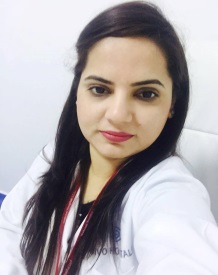 Achievements/Accomplishments:March 2013 –  United States Medical Licensing Examination  Step 2 CS, USAMarch 2012 – United States Medical Licensing Examination Step 2 CK, USAMarch 2010 – United States Medical Licensing Examination Step 1, USAMedical Licensing and Certifications:Registered Medical Practitioner - Pakistan Medical and Dental Council, Pakistan               PMDC license # 51614 - SRegistered General Practitioner - Abu Dhabi, UAEHAAD license # GD 19873Certified - Educational Commission for Foreign Medical Graduates, USAECFMG Certificate # 0-773-884-2Certified on 29th March 2016 - Basic Life Support (BLS), Authorized America Heart Association Training Centre, Abu Dhabi, UAE.Medical Education (M.B.B.S):02/2001 – 02/2007Chandka Medical College, SMBB Medical University, Larkana, SindhPakistan.Higher Secondary and Secondary Education:05/1997 -  05/1999Government Shah Latif College, Kamber, SindhPakistan. (Secured “A” grade)03/1997Shams High School, Larkana, SindhPakistan. (Secured “A” grade)Skills and Abilities:Interpersonal skills and bedside manners:Good communication skills enable me to listen, respond and adapt to a wide variety of patients in a clear and empathetic manner.Reliable medical knowledge and diagnostic and therapeutic skills:Ability to make sound diagnoses and initiate treatments following history taking and physical examination of the patients and interpretation of the diagnostic procedures as reflected by my work experience.Work Experience:03/2016- till presentGeneral Practitioner, National Hospital, Abu Dhabi, UAEResponsibilities:Take patient's history, perform physical examination, and order appropriate laboratory tests, imaging tests and other diagnostic procedures.Prescribe appropriate medications and treatments.Write patients’ notes and appropriate investigations and treatment orders in the Electronic Medical Records in the hospital.Effectively manage variety of Medical insurances functional in Abu Dhabi and Electronic Codes System of the variety of patients.Effectively address patients’ concerns and counsel patients on preventive measures and compliance issues.12/2008 – 02/2016Resident Medical Officer; Latif Medical Complex, Larkana, Sindh, Pakistan.Responsibilities:Provided day-to-day care to in-patients on the hospital floors and Outpatient Department.Took patient’s history, performed physical examination, and order appropriate laboratory and imaging tests.Prescribed appropriate medications and treatments.Effectively addressed patients’ concerns and counsel patients on preventive measures and compliance issues.09/2013 – 10/2013Extern; Vision Care Centre, Falls Church, Virginia, USA.Supervisor: Dr. Hameed Paracha.Responsibilities: Observed day-to-day outpatient management of the patients in the Ophthalmology clinic with the supervisor.06/2013 – 08/2013Extern; Herrin hospital, Herrin, IL, USASupervisor: Dr. Varathan Muthulingam, MD.Responsibilities: Observed day-to-day in-patient care rounding with the supervisor on the hospital floors.Advised and discussed further management plans of the patients with the supervisor.Observed writing patient notes in the Electronic Medical Recording system with the supervisor.10/ 2007 - 03/2008     House Officer; Abbasi Shaheed Hospital, C.D.G.K, Karachi, Pakistan.Responsibilities:As a junior doctor provided day-to-day care to the post-operative patients on the hospital floor with the guidance from the senior doctors.Assisted the supervisor and other faculty in the surgical operations in the OR.Took patient’s history, performed physical examination, and formulated the management plan with guidance from the senior doctors.04/ 2007 - 09/2007House Officer; Chandka Medical College, SMBBMU, Larkana, Sindh, Pakistan.Responsibilities:As a junior doctor took patient’s history, performed physical examination, formulated list of differential diagnosis and initial management plan with the guidance from the senior doctors.Presented cases and discussed management plans with the supervisor and faculty in the daily morning rounds.Provided day-to-day care to the in-patients admitted on the hospital floor.Wrote patient notes and progress notes in the medical records on daily basis.Hobbies & Interests:CookingJogging and exercisingTravelingSingingLanguage Fluency:English, Hindi, Urdu, Sindhi.